Ek-6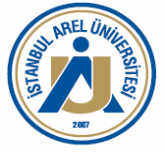 İSTANBUL AREL ÜNİVERSİTESİ ………..  FAKÜLTESİ/YÜKSEKOKULU/ENSTİTÜSÜ
…………………….BÖLÜMÜ/PROGRAMI
 DERS PLANIİSTANBUL AREL ÜNİVERSİTESİ ………..  FAKÜLTESİ/YÜKSEKOKULU/ENSTİTÜSÜ
…………………….BÖLÜMÜ/PROGRAMI
 DERS PLANIİSTANBUL AREL ÜNİVERSİTESİ ………..  FAKÜLTESİ/YÜKSEKOKULU/ENSTİTÜSÜ
…………………….BÖLÜMÜ/PROGRAMI
 DERS PLANIİSTANBUL AREL ÜNİVERSİTESİ ………..  FAKÜLTESİ/YÜKSEKOKULU/ENSTİTÜSÜ
…………………….BÖLÜMÜ/PROGRAMI
 DERS PLANIİSTANBUL AREL ÜNİVERSİTESİ ………..  FAKÜLTESİ/YÜKSEKOKULU/ENSTİTÜSÜ
…………………….BÖLÜMÜ/PROGRAMI
 DERS PLANIİSTANBUL AREL ÜNİVERSİTESİ ………..  FAKÜLTESİ/YÜKSEKOKULU/ENSTİTÜSÜ
…………………….BÖLÜMÜ/PROGRAMI
 DERS PLANIİSTANBUL AREL ÜNİVERSİTESİ ………..  FAKÜLTESİ/YÜKSEKOKULU/ENSTİTÜSÜ
…………………….BÖLÜMÜ/PROGRAMI
 DERS PLANIİSTANBUL AREL ÜNİVERSİTESİ ………..  FAKÜLTESİ/YÜKSEKOKULU/ENSTİTÜSÜ
…………………….BÖLÜMÜ/PROGRAMI
 DERS PLANI1. YARIYIL1. YARIYIL1. YARIYIL1. YARIYIL1. YARIYIL1. YARIYIL1. YARIYIL1. YARIYILDERS KODUDÖNEMDERS ADITÜRÜTUKAKTSToplam302. YARIYIL2. YARIYIL2. YARIYIL2. YARIYIL2. YARIYIL2. YARIYIL2. YARIYIL2. YARIYILDERS KODUDÖNEMDERS ADITÜRÜTUKAKTSToplam303. YARIYIL3. YARIYIL3. YARIYIL3. YARIYIL3. YARIYIL3. YARIYIL3. YARIYIL3. YARIYILDERS KODUDÖNEMDERS ADITÜRÜTUKAKTSToplam304. YARIYIL4. YARIYIL4. YARIYIL4. YARIYIL4. YARIYIL4. YARIYIL4. YARIYIL4. YARIYILDERS KODUDÖNEMDERS ADITÜRÜTUKAKTSToplam305. YARIYIL5. YARIYIL5. YARIYIL5. YARIYIL5. YARIYIL5. YARIYIL5. YARIYIL5. YARIYILDERS KODUDÖNEMDERS ADITÜRÜTUKAKTSToplam6. YARIYIL6. YARIYIL6. YARIYIL6. YARIYIL6. YARIYIL6. YARIYIL6. YARIYIL6. YARIYILDERS KODUDÖNEMDERS ADITÜRÜTUKAKTSTOPLAM307. YARIYIL7. YARIYIL7. YARIYIL7. YARIYIL7. YARIYIL7. YARIYIL7. YARIYIL7. YARIYILDERS KODUDÖNEMDERS ADITÜRÜTUKAKTSTOPLAM308. YARIYIL8. YARIYIL8. YARIYIL8. YARIYIL8. YARIYIL8. YARIYIL8. YARIYIL8. YARIYILDERS KODUDÖNEMDERS ADITÜRÜTUKAKTSTOPLAM30GENEL TOPLAM240Z : Zorunlu,     S : Seçmeli,     T : Teorik,   U : Uygulama,   K : Kredi Z : Zorunlu,     S : Seçmeli,     T : Teorik,   U : Uygulama,   K : Kredi Z : Zorunlu,     S : Seçmeli,     T : Teorik,   U : Uygulama,   K : Kredi Z : Zorunlu,     S : Seçmeli,     T : Teorik,   U : Uygulama,   K : Kredi Z : Zorunlu,     S : Seçmeli,     T : Teorik,   U : Uygulama,   K : Kredi Z : Zorunlu,     S : Seçmeli,     T : Teorik,   U : Uygulama,   K : Kredi Z : Zorunlu,     S : Seçmeli,     T : Teorik,   U : Uygulama,   K : Kredi Z : Zorunlu,     S : Seçmeli,     T : Teorik,   U : Uygulama,   K : Kredi 